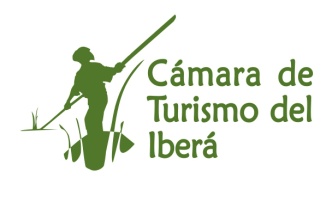 Colonia Carlos Pellegrini, 19 de Marzo del 2019MINISTRO DE TURISMOProvincia de CorrientesDr. Cristian PirisS/D______________________:                                                                                         Ref: IMPORTANTE  Reserva Provincial Ibera.                                                     Nos dirigimos a Ud. con el  motivo de solicitar respuesta a las siguientes  notas presentadas por mesa de entrada, pero que aun no contamos con respuesta oficial:Carta ingresada a mesa de entrada el 3 de enero del 2018:  Solicitando que se revean los Límites establecidos para la Reserva Natural del Ibera y se respete el espíritu de la ley donde se toma como límite natural la divisoria de las aguas, LEY Nº 3.771/83, ARTÍCULO 1º.- CREASE la Reserva Natural del Iberá en la Provincia de Corrientes cuyos límites serán: Al Norte: la Ruta Nacional Nº 12; Al Este: la divisoria con los afluentes del Aguapey y del Miriñay; Al Oeste: la divisoria con los esteros, arroyos y afluentes del Paraná y principalmente el Batel Batelito; Al Sur: continuación de la divisoria del Este, que separa el sistema de los afluentes de la margen derecha del Miriñay y al norte del Payubre, con una superficie aproximada de 13.000 Km. 2.  Carta ingresada a mesa de entrada el 3 de enero del 2018:  Solicitamos la apertura de uso público en la Reserva Provincial del Ibera del área llamada “Lobo Cua” ubicada en el límite sur del sendero el cerrito dentro de la Reserva Provincial. Actualmente Parques Nacionales ocupa ese sector que le corresponde a la Reserva Provincial.Carta ingresada a mesa de entrada de Vialidad provincial el día 24 de Noviembre del 2016: Donde se solicitaba la colocación de cartelería informativa de acceso hacia Colonia Carlos Pellegrini “ Esteros del Ibera” en la intersección de las ruta nacional 12 con la ruta provincial 40 y en la ruta nacional 14 en intersección con la ruta provincial 41,  en la intersección de la ruta provincial 123 y la ruta provincial 40 y en la ruta nacional 14 en intersección con la ruta provincial 119. Carta ingresada el 8 de marzo del 2018: solicitando la colocación de lomos de burro sobre la ruta provincial 40 dentro de los límites de la reserva.Por último solicitamos se inicien nuevamente las obras de colocación del tendido eléctrico de postes de cemento que ha estado parada desde noviembre del 2018 hasta la fecha.  Sería una pena que se frene esa obra siendo que falta tan poco para su finalización.                                                      Quedando a la espera de una respuesta favorable y Sin otro particular lo saluda a Ud. muy atte.  